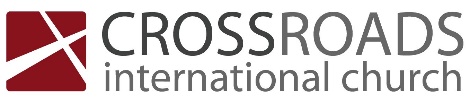 New People for the Glory of GodWe are a New Body of People in ChristEphesians 2:11-22We were separated from God (Eph 2:11-12)We were far from God HimselfWe were far from God’s elect peopleWe were far from God’s covenantsWe are now brought near to God (Eph 2:13-18)Christ makes peace with God by paying for our sinChrist makes peace with God by fulfilling the LawChrist makes peace with God by proclaiming the gospel messageWe are built up in Christ (Eph 2:19-22)We are elevated to a new status (v. 19)We become a dwelling place of God (vs. 20-22)CIC 29-08-2021